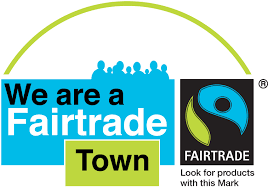 Ilminster Fairtrade Roles and Responsibilities of Management Committee MembersSUMMARYCHAIRPERSON Chairs the Management Committee meetings and AGM; assists the Secretary to produce the agendas; leads the Management Committee in making decisions; represents an unbiased viewpoint allowing free discussion to take place; has the casting vote on any unresolved issues; directs the general affairs of Ilminster Fairtrade; and ensures that Ilminster Fairtrade is represented at County, Regional and National events, where appropriate.VICE CHAIRPERSON Deputises for the Chairperson, in their absence, and supports them to fulfil the duties outlined above.SECRETARY  The ‘principal administrator’ for Ilminster Fairtrade, dealing with all correspondence, distributing to relevant members of the Management Committee for a response, where required; carries out administrative duties, e.g. preparing and updating the two-year Implementation Plan, that enable the Management Committee to function effectively; prepares and distributes the Management Committee meeting Agendas, Minutes and supporting papers; takes Minutes of all Management Committee meetings and distributes copies; retains signed copies of all meeting minutes on file; ensures copies are made available to all Club Members via the website.TRADER LIAISON The primary contact on the Management Committee for all trader enquiries; maintains a record of existing stockists of Fairtrade products within the town and reviews this at least annually; provides information and resources to traders interested in stocking Fairtrade products; issues window stickers and other resources, e.g. Fairtrade Fortnight materials, to participating traders.TREASURER  Looks after the finances of Ilminster Fairtrade (which does not hold funds); keeps detailed written records of all transactions; attends and reports to the Committee meetings and AGM; holds a bank account in the name of Ilminster Fairtrade and acts as a primary signatory on the account (and appoints others, as agreed by the Management Committee); approaches local businesses and other community organisations for corporate sponsorship/donations; and prepares annual balance and profit and loss sheets for AGM.SCHOOLS’ CHAMPION Helps to educate and increase awareness of Fairtrade among school-aged children in and around Ilminster; takes the lead in organising school-based Fairtrade events and activities appropriate to young people and their parents; liaises with other local schools to increase awareness of and participation in local Fairtrade activities, help them to apply for Fairtrade awards, where appropriate.CHURCHES CHAMPION Helps to educate and increase awareness of Fairtrade among the local Churches and other faith groups in and around Ilminster; takes the lead in organising faith-based Fairtrade events and activities appropriate to their congregations; liaises with other local faith groups to increase awareness and participation in local Fairtrade activities, help them to apply for Fairtrade awards, where appropriate..CO-OPTED TOWN COUNCILLOR The nominated person within Ilminster Town Council for Fairtrade; upholds the Council’s commitment to Fairtrade; provides an insight into community events and developments that could support, or undermine, proposals put forward by the Management Committee.CO-OPTED CHAMBER OF COMMERCE AND TRADE The nominated person within Ilminster Chamber of Commerce and Trade for Fairtrade; provides insight into the priorities of local businesses; identifies opportunities for collaboration; provides an insight into community events and developments that could support, or undermine, proposals put forward by the Management Committee.COMMUNICATIONS OFFICER  - VACANT - Raises the profile of the Ilminster Fairtrade and the Fairtrade movement locally (in the community) across the county, region and beyond; builds a relationship with the local media; works with the Chairperson and Secretary to optimise the profile and information available to all on the Ilminster Fairtrade website; co-ordinates social media releases; updates and improves the Ilminster Fairtrade website by liaising with other members of the Management Committee.